NÁRODNÁ RADA  SLOVENSKEJ  REPUBLIKYVII. volebné obdobie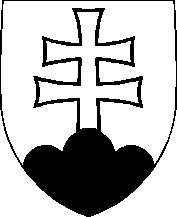 NávrhČíslo ..........UZNESENIE NÁRODNEJ RADY SLOVENSKEJ REPUBLIKYz ................... 2016k Návrhu štátneho záverečného účtu SR za rok 2015Národná rada Slovenskej republikyA. schvaľujeA.1. návrh štátneho záverečného účtu Slovenskej republiky za rok 2015, podľa ktoréhoa) podiel schodku verejnej správy Slovenskej republiky na hrubom domácom produkte v jednotnej metodike platnej pre Európsku úniu (ESA 2010) podľa údajov zverejnených Eurostatom dňa 21.4.2016 dosiahol 2,97 %; b) konsolidovaný dlh verejnej správy podľa údajov v jednotnej metodike platnej pre Európsku úniu (ESA 2010) podľa údajov zverejnených Eurostatom dňa 21.4.2016 dosiahol k 31. decembru 2015 sumu 41 306 mil. eur, čo predstavuje 52,91 % hrubého domáceho produktu;c) príjmy štátneho rozpočtu Slovenskej republiky na hotovostnej báze dosiahli 16 234 mil. eur, výdavky 18 166  mil. eur a schodok 1 932  mil. eur.B. berie na vedomieB.1. že schodok štátneho rozpočtu vykázaný v štátnom záverečnom účte Slovenskej republiky za rok 2015 vo výške 1 932 mil. eur k 31. decembru 2015 bol krytý finančnými prostriedkami získanými z predaja štátnych dlhopisov v hodnote 1 537 mil. eur a finančnými zdrojmi z čerpania vládnych úverov v celkovej hodnote 395 mil. eur. 